        4 GUÍA DE TECNOLOGÍA 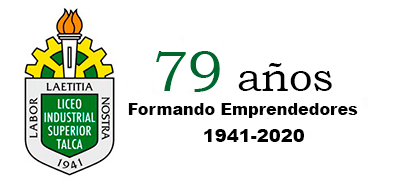 NOMBRE PROFESOR: Samuel Muñoz Carrasco     CURSO: 1°BCUALQUIER DUDA AL CORREO smcsanitarias@gmail.comOBJETIVO: Conocer las características de un servicio y la diferencia entre un bien y un servicio                              Servicio      Un servicio, en el ámbito económico, es la acción o conjunto de actividades destinadas a satisfacer una determinada necesidad de los clientes, brindando un producto inmaterial y personalizado.     Se dice que un servicio es heterogéneo debido a que, atendiendo a diferentes factores, raramente suelen coincidir entre sí y usualmente son diseñados y realizados en atención a cada cliente individualmente. En otras palabras, no existen cadenas de producción en masa como sí sucede en la fabricación de bienes.       Por otro lado, al ser los servicios principalmente intangibles o no materiales, un consumidor no los puede poseer. Un claro ejemplo de este tipo serían los servicios de atención al cliente, habituales en grandes marcas.        En definitiva, el significado de servicio es tan amplio como importante. Por ello, vamos a ver las características de los mismos.      Características de los serviciosLas características más importantes de los servicios son las siguientes:Intangibles: No se pueden ver, ni tocar. No son como un bien que lo tocamos, lo utilizamos, lo guardamos.Indivisibles: Aunque se pueden comprar paquetes de servicios por separado, hay una unidad mínima indivisible. Cuando vamos a un hotel, estamos pagando por un servicio. Podríamos incluso pagar por horas, pero el servicio es ese. No podemos tener medio cuerpo dentro del hotel y medio cuerpo fuera.Heterogéneos: Son muy diversos y variados. A eso nos referíamos con la amplitud de su significado. Podemos encontrar servicios relacionados con la consultoría, la banca, la contabilidad, hostelería u ocio.No se pueden conservar: Por norma general, no se pueden almacenar los servicios. En este sentido, prestación del servicio y consumo son simultáneos. Por ejemplo, si un camarero nos atiende en un restaurante (sector servicios), no podemos almacenar ese servicio o guardarlo. Por ejemplo, un boleto de avión con una fecha determinada (a menos que cambiemos la fecha), si no lo utilizamos se pierde. Ese avión ya no vuelve a viajar ese día a esa misma hora. Puede que lo haga otro día, pero no en ese instante. Todas las características de los servicios se relacionan entre sí.Diferencia entre un bien y servicio    Existen varias diferencias entre bienes y servicios. La principal es que el bien puede ser tangible o intangible, pero el servicio únicamente puede ser intangible. Por ejemplo, un bien tangible es un vehículo (se puede tocar) y un bien intangible es un programa informático (no se puede tocar).    Sin embargo, aunque los servicios pueden tener una parte tangible, en general, son intangibles. Por ejemplo, cuando compramos un boleto de tren o cuando vamos a un bar a tomar un aperitivo.    En lo que respecta al origen de los servicios, este puede ser de carácter público o privado, dependiendo de qué sector de la economía lo administre. Es decir, no es lo mismo que un servicio en particular lo ofrezca una empresa común y privada a que lo haga el Estado o alguna Administración oficial. En ciertos casos, también es posible que exista un modelo mixto y que el servicio sea ofrecido conjuntamente por el sector público y el privado.     El sector servicios comprende gran cantidad de posibilidades en la realidad económica, abarcando la administración, el transporte, la hotelería, gastronomía o los servicios financieros. También entran dentro de este concepto otros profesionales del ámbito de la sanidad, la educación o el personal de trabajo doméstico.   Las condiciones relativas a cada servicio comúnmente vienen estipuladas y definidas en un contrato o factura, dejando claras las pautas o costes de la realización del mismo e informando al cliente en todo momento de los mismos. Además, es bastante corriente la existencia de atención continua al consumidor y la disponibilidad para consultas o dudas sobre el producto.ACTIVIDAD  Dibujar un volante, folleto o flayer que   promocione un artículo tecnológico o un servicio: Si en la guia anterior elegiste un articulo o producto tecnológico , para esta actividad elige un servicio para tu folleto.  Debes tener presente que lo básico para que debe contener  un folleto es tener una imagen del producto , un contacto, un contenido del producto o servicio de no mas  2 frases , con letra grande. Lo puedes realizar en tu cuaderno, con técnica libre a todo color.( para llamar la atención).El objetivo como establecimiento es que adquieras los conocimientos necesarios para afrontar este año es por esto que necesitamos que respondas las siguientes preguntas:¿Necesitaste ayuda (documentos, personas, internet) para realizar esta actividad?¿Qué actividad presento un problema para su realización?¿Qué te pareció el material de esta guía?¿Los apoderados han participado o conocido el trabajo que esta realizando? Gracias por responder .La guía debe ser contestada y copiada en el cuaderno de tecnología, la actividad debe ser enviada al correo   smcsanitarias@gmail.com para su revisión